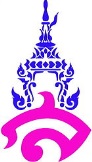 แผนการจัดการเรียนรู้ที่ ๒หน่วยการเรียนรู้ที่ ๗ รามเกียรติ์ ตอน นารายณ์ปราบนนท	         เรื่อง บทละครรามเกียรติ์ (ความเป็นมา)วิชา ภาษาไทย			  ชื่อรายวิชา ท ๒๒๑๐๒  	     กลุ่มสาระการเรียนรู้  ภาษาไทยชั้น มัธยมศึกษาปีที่ ๒   		 ภาคเรียนที่ ๒	ปีการศึกษา ๒๕๖๒	  เวลา  ๑๐๐ นาทีผู้สอน อาจารย์จารุวัลย์ พิมผนวชมาตรฐานการเรียนรู้	มาตรฐาน ท ๑.๑	 ใช้กระบวนการอ่านสร้างความรู้และความคิด เพื่อนำไปใช้ตัดสินใจ แก้ปัญหาในการดำเนินชีวิตและมีนิสัยรักการอ่านมาตรฐาน ท ๕.๑  เข้าใจและแสดงความคิดเห็น วิจารณ์วรรณคดีและวรรณกรรมไทยอย่างมีคุณค่าและนำมาประยุกต์ใช้ในชีวิตจริง	ตัวชี้วัด	ท ท ๑.๑ ม.๒/๒ จับใจความสำคัญ สรุปความ และอธิบายรายละเอียดจากเรื่องที่อ่าน	ท ๕.๑ ม.๒/๑ สรุปเนื้อหาวรรณคดีและวรรณกรรมที่อ่านในระดับยากขึ้นจุดประสงค์การเรียนรู้	๑. นักเรียนสามารถอธิบายความเป็นมา ประวัติผู้แต่ง และลักษณะคำประพันธ์ของเรื่องรามเกียรติ์ ตอน นารายณ์ปราบนนทกได้๒. นักเรียนสามารถตีความ และแปลความจากบทประพันธ์ได้๓. นักเรียนสามารถสรุปเนื้อหาจากเรื่องรามเกียรติ์ ตอน นารายณ์ปราบนนทกได้สาระสำคัญ												วรรณคดีเรื่องรามเกียรติ์  ตอน นารายณ์ปราบนนทก  เป็นบทพระราชนิพนธ์ในพระบาทสมเด็จพระพุทธยอดฟ้าจุฬาโลกมหาราช  ได้รับยกย่องจากวรรณคดีสโมสรให้เป็นยอดแห่งกลอนบทละคร  เหตุการณ์ในตอนนี้เป็นจุดเริ่มต้นของมหาสงครามระหว่างพระรามกับทศกัณฐ์ ซึ่งเป็นวรรณคดีที่ให้คุณค่าข้อคิดหลากหลายควรค่าแก่การศึกษาและนำไปปรับใช้ในชีวิตประจำวันสาระการเรียนรู้ความรู้		๑. วรรณคดีเรื่องรามเกียรติ์ ตอน นารายณ์ปราบนนทก		๒. การแปลความจากบทประพันธ์ทักษะกระบวนการทางภาษาไทย		สามารถใช้ภาษาติดต่อทั้งการรับรู้และถ่ายทอดความรู้สึกนึกคิดอย่างมีประสิทธิภาพและสัมฤทธิ์ผลคุณลักษณะอันพึงประสงค์๑. ใฝ่เรียนรู้๒. มุ่งมั่นในการทำงานสมรรถนะสำคัญ											๑. ความสามารถในการสื่อสาร	๒. ความสามารถในการคิดกิจกรรมการเรียนรู้กิจกรรมนำเข้าสู่บทเรียน	๑. นักเรียนทบทวนเกี่ยวกับความเป็นมาของบทละครรามเกียรติ์ ตอน นารายณ์ปราบนนทก	๒. ครูตั้งคำถามเกี่ยวกับศัพท์ยาก เช่น ปรารมภ์ มีความหมายว่าอะไร และเปิดโอกาสให้นักเรียนตั้งคำถามเกี่ยวกับคำศัพท์ที่นักเรียนไม่เข้าใจหรือศัพท์ที่นักเรียนหาความหมายไม่ได้กิจกรรมพัฒนาผู้เรียน๓. นักเรียนเข้ากลุ่มเดิมจากกิจกรรม“หาศัพท์ยาก พิชิตบทรามเกียรติ์” จากนั้นครูจะแบ่งบทประพันธ์จากเรื่องรามเกียรติ์ ตอน นารายณ์ปราบนนทก และให้นักเรียนแปลบทประพันธ์ลงในใบกิจกรรม “แปลบทประพันธ์ มันส์ง่ายนิดเดียว” โดยคัดบทประพันธ์ที่กลุ่มตนได้รับมอบหมายจากนั้นให้ทำการแปล พร้อมกับแปลความหมายศัพท์ยากที่กลุ่มตนหาได้๔. นักเรียนออกมานำเสนอการแปลบทประพันธ์ที่กลุ่มตนได้รับมอบหมาย พร้อมกับนำเสนอศัพท์ยากที่กลุ่มตนหาได้ หน้าชั้นเรียน๕. นักเรียนช่วยกันสรุปเนื้อหาของบทละครเรื่องรามเกียรติ์ ตอน นารายณ์ปราบนนทกกิจกรรมรวบยอด๖. นักเรียนและครูร่วมกันอภิปราย แลกเปลี่ยนความคิดเห็นในหัวข้อต่าง ๆ เพื่อสรุปให้ความเข้าใจ และเสนอความคิดเห็นเกี่ยวกับเรื่องรามเกียรติ์ ตอน นารายณ์ปราบนนทกสื่อ / แหล่งการเรียนรู้	๑. Powerpoint รามเกียรติ์ ตอน นารายณ์ปราบนนทก	๒. ใบกิจกรรม“แปลบทประพันธ์ มันส์ง่ายนิดเดียว”	๓. หนังสือเรียนวรรณคดีวิจักษ์ เรื่องรามเกียรติ์ ตอน นารายณ์ปราบนนทกการวัดและประเมินผลบันทึกหลังสอน	๑. ผลการสอน	๒.  ปัญหาและอุปสรรค	๓.  ข้อเสนอแนะ								ลงชื่อ.............................................ผู้สอน								(อาจารย์จารุวัลย์ พิมผนวช)								อาจารย์ประจำวิชาความเห็นของหัวหน้ากลุ่มสาระการเรียนรู้วิชาภาษาไทย.............................................................................................................................................................................. ..............................................................................................................................................................................								ลงชื่อ................................................................							           	 (อ.ดร.บัวลักษณ์ เพชรงาม)							  หัวหน้ากลุ่มสาระการเรียนรู้วิชาภาษาไทยเป้าหมายหลักฐานเครื่องมือวัดเกณฑ์การประเมินสาระสำคัญ     วรรณคดีเรื่องรามเกียรติ์  ตอน นารายณ์ปราบนนทก  เป็นบทพระราชนิพนธ์ในพระบาทสมเด็จพระพุทธยอดฟ้าจุฬาโลกมหาราช  ได้รับยกย่องจากวรรณคดีสโมสรให้เป็นยอดแห่งกลอนบทละคร  เหตุการณ์ในตอนนี้เป็นจุดเริ่มต้นของมหาสงครามระหว่างพระรามกับทศกัณฐ์ ซึ่งเป็นวรรณคดีที่ให้คุณค่าข้อคิดหลากหลายควรค่าแก่การศึกษาและนำไปปรับใช้ในชีวิตประจำวันสมุดจดบันทึกแบบประเมินสมุดจดบันทึกแบบสังเกตพฤติกรรมตัวชี้วัดท ๑.๑ ม.๒/๒ จับใจความสำคัญ สรุปความ และอธิบายรายละเอียดจากเรื่องที่อ่าน	ท ๕.๑ ม.๒/๑ สรุปเนื้อหาวรรณคดีและวรรณกรรมที่อ่านในระดับยากขึ้นใบกิจกรรม“แปลบทประพันธ์ มันส์ง่ายนิดเดียว”แบบประเมินใบกิจกรรม“แปลบทประพันธ์ มันส์ง่ายนิดเดียว”ได้คะแนนร้อยละ ๖๐ ขึ้นไปถือว่าผ่านเกณฑ์คุณลักษณะอันพึงประสงค์๑. ใฝ่เรียนรู้๒. มุ่งมั่นในการทำงานใบกิจกรรม“แปลบทประพันธ์ มันส์ง่ายนิดเดียว”แบบสังเกตพฤติกรรมแบบสังเกตพฤติกรรมสมรรถนะสำคัญความสามารถในการสื่อสารความสามารถในการคิดใบกิจกรรม“แปลบทประพันธ์ มันส์ง่ายนิดเดียว”แบบสังเกตพฤติกรรมแบบสังเกตพฤติกรรม